26 december 2021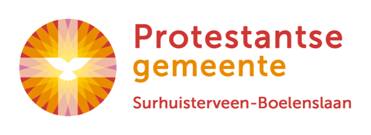 Zangdienst in de DoarpstsjerkeAanvang 10.00 uurMet medewerking van gemeenteledenWelkom en mededelingenDe paaskaars wordt aangestokenMoment van stilteAanvangstekst:	Een kind is ons geboren,  een zoon is ons gegeven; de heerschappij rust op zijn schouders. Deze namen zal hij dragen: Wonderbare raadsman, Goddelijke held, Eeuwige vader, Vredevorst. Psalm 98 gezongen en gelezenZingen: 	Psalm 98 : 1Lezen:	Psalm 98 :	3 – 6Hij heeft gedacht aan zijn liefde en trouwvoor het volk van Israël.De einden der aarde hebben het gezien:de overwinning van onze God.Juich de HEER toe, heel de aarde,juich en jubel, zing het uit.Zing voor de HEER bij de lier,laat bij de lier uw lied weerklinken.Blaas op de ramshoorn en de trompetten,juich als de HEER, uw koning, verschijnt.Zingen:	Psalm 98 : 4Gebed voor KerstHeilig kind uit Bethlehem,wiens ouders geen plaats vonden in de herberg,wij bidden voor allendie geen dak boven hun hoofd hebben.Heilig kind uit Bethlehem,geboren in een stal;wij bidden voor allendie in armoede leven.Heilig kind uit Bethlehem,door Herodes gezocht om te worden gedood,wij bidden voor allendie in gevaar zijn.Heilig kind uit Bethlehem,een vluchteling in Egypte,wij bidden voor allen die van huis en haard verdreven zijn.Heilig kind uit Bethlehem,met Jozef en Maria als ouders;wij bidden dat alle ouderloze kindereneen Jozef en Maria mogen vinden.Heilig kind uit Bethlehem,in wie de  Eeuwige wilde wonen.help ons, zo bidden wij,het goddelijk licht te zienin mensen wereldwijd.Amen.1e lezing uit het Oude Testament: Jesaja 40 : 1 -3Troost, troost mijn volk zegt jullie God.Spreek Jeruzalem moed in, maak haar bekenddat haar slavendienst voorbij is, dat haar schuld is voldaan, omdat zij een dubbele straf voor haar zondenuit de hand van de Heer heeft ontvangen.Hoor, een stem roept:Baan voor de Heer een weg door de woestijn,effen is de wildernis een pad voor onze God.Orgel: Comfort ye. Uit “The Messiah” Georg Friedrich HandelLied 475:	Ik mag hier aan uw kribbe staan2e Lezing uit het Oude Testament: Jesaja 9 : 1-62 Het volk dat in duisternis ronddoolt ziet een schitterend licht. Zij die in het donker wonen worden door een helder licht beschenen.  3 U hebt het volk weer groot gemaakt, diepe vreugde gaf u het, blijdschap als de vreugde bij de oogst, zij jubelen als bij het verdelen van de buit.  4 Het juk dat op hen drukte, de stok op hun schouder, de zweep van de drijver, u hebt ze verbrijzeld, zoals Midjan destijds.  5 Iedere laars die dreunend stampte en elke mantel waar bloed aan kleeft, ze worden verbrand, een prooi van het vuur.  6 Een kind is ons geboren, een zoon is ons gegeven; de heerschappij rust op zijn schouders. Deze namen zal hij dragen: Wonderbare raadsman, Goddelijke held, Eeuwige vader, Vredevorst. Orgel:	For unto us a child is born – Georg Friedrich HandelLied 482	Er is uit ’s werelds duistere wolken1e Lezing uit het Evangelie: Johannes 1 : 1-51 In het begin was het Woord, het Woord was bij God en het Woord was God. 2 Het was in het begin bij God.  3 Alles is erdoor ontstaan en zonder dit is niets ontstaan van wat bestaat.  4 In het Woord was leven en het leven was het licht voor de mensen.  5 Het licht schijnt in de duisternis en de duisternis heeft het niet in haar macht gekregen.Lied 488Gedicht:	Ik wandel in gedachten in Gods geboortehuisLied 494	Vanwaar zijt Gij gekomenLezing uit de Openbaring van Johannes:Halleluja! De Heer onze God, de Almachtige, heeft het koningschap op zich genomen. Halleluja!Orgel: Halleluja uit “The Messiah” van Georg Friedrich HandelLied 498	Bethlehem, o uitverkoren stadGedicht:	Toen midden in de wintertijd geen vogel werd gehoord) Lied 496	Een ster ging op uit Israël2e lezing uit het Evangelie: Johannes 1 : 14-1814 Het Woord is mens geworden en heeft bij ons gewoond, vol van goedheid en waarheid, en wij hebben zijn grootheid gezien, de grootheid van de enige Zoon van de Vader.  15 Van hem getuigde Johannes toen hij uitriep: ‘Hij is het over wie ik zei: “Die na mij komt is meer dan ik, want hij was er vóór mij!”’ 16 Uit zijn overvloed zijn wij allen met goedheid overstelpt.  17 De wet is door Mozes gegeven, maar goedheid en waarheid zijn met Jezus Christus gekomen. 18 Niemand heeft ooit God gezien, maar de enige Zoon, die zelf God is, die aan het hart van de Vader rust, heeft hem doen kennenLied 503	Wij staan aan een kribbeGebedGod, wij staan in het licht dat door U is ontstoken:geboren is ons uw Zoon, gegeven is ons uw woord;breek door met uw licht in onze harten, God,en laat dat uitstralen in verhelderende woorden,in verwarmende daden, want Gij zijt voor ons allen een heilzame God.Allen: Amen.Lied 506:	Wij trekken in een lange stoetWoorden tot slotHier in de kerk doven wij de Paaskaars, maar wij nemen het licht van Christus met ons mee de wereld in. Vandaag, morgen, in het nieuwe jaar en alle dagen van ons leven. Dat het ons tot zegen mag zijn om zo een zegen voor anderen te zijn. Allen: AmenDe paaskaars wordt gedoofd.Slotlied: lied 487: Eer zij God in onze dagenTijdens het naspel verlaten allen de kerk op aanwijzingen van de koster.Van alle liederen worden het 1e en het laatste couplet gezongen en de tussenliggende coupletten gelezen.